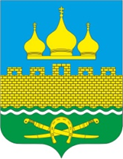 РОССИЙСКАЯ ФЕДЕРАЦИЯРОСТОВСКАЯ ОБЛАСТЬ НЕКЛИНОВСКИЙ РАЙОНМУНИЦИПАЛЬНОЕ ОБРАЗОВАНИЕ «ТРОИЦКОЕ СЕЛЬСКОЕ ПОСЕЛЕНИЕ»СОБРАНИЕ ДЕПУТАТОВ ТРОИЦКОГО СЕЛЬСКОГО ПОСЕЛЕНИЯРЕШЕНИЕ«О прогнозном плане (программе) приватизации муниципального имущества Троицкого сельского поселения на 2024 год и на плановый период 2025 и 2026 годов»Принято Собранием депутатовТроицкого сельского поселения                             			      	«24» ноября 2023 г.	В соответствии с Федеральным законом от 6 октября  2003 года № 131-ФЗ «Об общих принципах организации местного самоуправления в Российской Федерации», Федеральным законом от 21.12.2001 № 178-ФЗ «О приватизации государственного и муниципального имущества», Решением Собрания депутатов Троицкого сельского поселения от 24.10.2023 № 111 «О порядке управления и распоряжения земельными участками, находящимися в муниципальной собственности Троицкого сельском поселении», руководствуясь Уставом муниципального образования «Троицкое сельское поселение», Собрание депутатов Троицкого сельского поселения РЕШИЛО:Утвердить Прогнозный план (программу) приватизации муниципального имущества Троицкого сельского поселения на 2024 год и на плановый период 2025 и 2026 годов согласно приложению. Условия приватизации муниципального имущества, указанного в приложении к настоящему решению, определяется Администрацией Троицкого сельского поселения.Настоящее решение вступает в силу с 01 января 2024 года. Контроль за исполнением настоящего решения возложить на Чугуеву С.В.  – председателя постоянной комиссии Собрания депутатов Троицкого сельского поселения по бюджету, экономической политике, налогам и муниципальной собственности.Председатель Собрания депутатов –Глава Троицкого сельского поселения       	           Г.В. Туевс. Троицкое«24» ноября 2023 года№ 116Приложение  к Решению Собрания депутатов Троицкого сельского поселения«О прогнозном плане приватизации муниципального имущества Троицкого сельского поселения на 2024 год и на плановый период 2025 и 2026 годов»от 24.11.2023 № 116Прогнозный план (программа) приватизации муниципального имущества Троицкого сельского поселения на 2024 год и на плановый период 2025 и 2026 годовПрогнозный план приватизации (программа) муниципального имущества муниципального образования «Троицкое сельское поселение» на 2024 год и плановый период 2025 и 2026 годов (далее – План приватизации) разработан в соответствии с Федеральным законом от 21 декабря 2001 года N 178-ФЗ "О приватизации государственного и муниципального имущества", с требованиями Областного закона от 18 июля 2002 года № 255-ЗС «О приватизации государственного имущества Ростовской области».Раздел 1Основные направления реализации политики в сфере приватизации муниципального имущества Троицкого сельского поселения 	Основными задачами приватизации муниципального имущества Троицкого сельского поселения в 2024 году и на плановый период 2025 и 2026 годов, как части формируемой в условиях рыночной экономики системы управления муниципальным имуществом являются:-формирование доходов бюджета поселения;-передача не профильных объектов муниципального имущества специализированным организациям.Максимальная бюджетная эффективность приватизации каждого объекта муниципального имущества Троицкого сельского поселения будет достигаться за счет принятия индивидуальных решений о способе, сроке и начальной цене приватизируемого имущества на основании анализа складывающейся экономической ситуации, проведения полной инвентаризации и независимой оценки имущества.Планируемые поступления в бюджет Троицкого сельского поселения от приватизации муниципального имущества Троицкого сельского поселения предполагается обеспечить за счет:продажи муниципального имущества Троицкого сельского поселения.Исходя из оценки прогнозируемой стоимости намечаемых к приватизации объектов, а также предполагаемых способов их приватизации в 2023 году ожидаются поступления в бюджет Троицкого сельского поселения сельского поселения доходов от продажи имущества не менее – 100 000 рублей.Раздел 2Перечень муниципального имущества Троицкого сельского поселения, приватизация которого планируется в 2024-2026 годахПояснительная запискаК проекту решения Собрания депутатов Троицкого сельского поселения«О прогнозном плане (программе) приватизации муниципального имущества Троицкого сельского поселения на 2024 год и на плановый период 2025 и 2026 годов»Согласно Федеральному закону от 6 октября 2003г. № 131-ФЗ  «Об общих принципах организации местного самоуправления в Российской Федерации», Областному закону от 18.07.2002 № 255-ЗС «О приватизации государственного имущества Ростовской области» приватизация муниципального имущества Троицкого сельского поселения Неклиновского района Ростовской области осуществляется в соответствии с ежегодно принимаемым решением Собрания депутатов Троицкого сельского поселения прогнозным планом приватизации муниципального имущества Троицкого сельского поселения Неклиновского района на 2024 год и плановый период 2025 и 2026 годов.Представленный проект решения Собрания депутатов Троицкого сельского поселения «О Прогнозном плане (программе) приватизации муниципального имущества Троицкого сельского поселения на 2024 год и плановый период 2025 и 2026 годов» разработан Администрацией Троицкого сельского поселения в соответствии с требованиями Областного закона от 18.07.2002 № 255-ЗС «О приватизации государственного имущества Ростовской области».Законопроект содержит информацию о приватизации муниципального имущества Троицкого сельского поселения, которое не обеспечивает выполнение муниципальных функций и полномочий Троицкого сельского поселения, о планируемом к приватизации в 2024 году и плановом периоде 2025 и 2026 годов муниципальном имуществе, представляющем собой имущество муниципальной казны, с указанием предполагаемых сроков приватизации.Принятие предполагаемого законопроекта не предусматривает необходимость внесения изменений, дополнений, приостановления, признания утратившими силу действующих нормативных правовых актов местного законодательства.Вместе с тем реализация предлагаемого законопроекта повлечет в 2024 году затраты из бюджета поселения в сумме 6,0 тыс. рублей, которые необходимы для оплаты услуг организациям, осуществляющим оформление документов, необходимых для принятия решения об условиях приватизации муниципального имущества Троицкого сельского поселения на основании отчетов независимых оценщиков предоставленных на каждый объект отдельно.Финансово-экономическое обоснование решения Собрания депутатов Троицкого сельского поселенияк проекту решения Собрания депутатов Троицкого сельского поселения«О прогнозном плане (программе) приватизации муниципального имущества Троицкого сельского поселения на 2024 год и на плановый период 2025 и 2026 годов»Реализация предлагаемого проекта решения Собрания депутатов Троицкого сельского поселения «О прогнозном плане (программе) приватизации муниципального имущества Троицкого сельского поселения на 2024 год и на плановый период 2025 и 2026 годов» повлечет затраты из бюджета поселения в сумме 6,0 тыс. рублей, которые необходимы для оплаты услуг организациям, осуществляющим оформление документов, необходимых для принятия решения об условиях приватизации муниципального имущества, представляющее собой недвижимое имущество, включенного в перечень муниципального имущества Троицкого сельского поселения, которое планируется приватизировать в 2024 году.Глава Администрации Троицкого сельского поселения 						О.Н. ГуринаПеречень нормативных правовых актов местного законодательства, подлежащих признанию утратившими силу, приостановлению, изменению, дополнению или принятию в связи с принятием проекта решения Собрания депутатов Троицкого сельского поселения «О прогнозном плане (программе) приватизации муниципального имущества Троицкого сельского поселения на 2024 год и на плановый период 2025 и 2026 годов»Принятие предполагаемого проекта решения Собрания депутатов Троицкого сельского поселения «О прогнозном плане (программе) приватизации муниципального имущества Троицкого сельского поселения на 2024 год и на плановый период 2025 и 2026 годов» не требует признания утратившими силу, приостановления, изменения, дополнения каких-либо актов местного законодательства.Глава Администрации Троицкого сельского поселения 						О.Н. Гурина№ п/пНаименование муниципального имуществаМестонахождениеСроки приватизации, год/квартал1сети электроосвещения, КН 61:26:0600014:2429, протяженностью 3152 мРостовская область, Неклиновский район, с. Троицкое IV20242газопровод низкого давления, протяженностью 1940 мРостовская область, Неклиновский район, с. Троицкое, пер. ГорныйIV20243надземный газопровод низкого давления, КН 61:26:0000000:732, протяженностью 1421 мРостовская область, Неклиновский район, с/п Троицкое, начало объекта х. Едуш, ул. Миусская, конец объекта п. Луначарский, ул. Садовая, 16IV20244ГРПШ-Р ДНК-400М-1-Б.2.2414-245, КН 61:26:0600014:2356, площадью 1.6 кв. мРостовская область, Неклиновский район, с. ТроицкоеIV20245надземный газопровод среднего давления, КН 61:26:0000000:733, протяженностью 1067 мРостовская область, Неклиновский район, с/п Троицкое, начало объекта х. Едуш, ул. Миусская, конец объекта п. Луначарский, ул. Садовая 16IV20246газопровод высокого, низского давления, КН 61:26:0600014:2428, протяженностью 2432 мРостовская область, Неклиновский район, с. ТроицкоеIV20247газопровод низкого давления, КН 61:26:0010201:230, протяженностью 1789 мРостовская область, Неклиновский район, с/п Троицкое, п. Луначарский, начало объекта ул. Садовая №1 конец объекта ул. Садовая № 52IV20248газопровод низкого давления, КН 61:26:0010201:234, протяженностью 34 мРостовская область, Неклиновский район, с/п Троицкое, п. Луначарский, начало объекта ул. Садовая №1 конец объекта ул. Садовая № 52IV20249ГРПШ 05 2У1, КН 61:26:0010201:233, площадью 1,5 кв. мРостовская область, Неклиновский район, с/п Троицкое, п. Луначарский, ул. Садовая, д. 18аIV202410ГРПШ 05 2У1 с двумя РДНК-400, КН 61:26:0010201:235, площадью 1,5 кв.мРостовская область, Неклиновский район, с/п Троицкое, п. Луначарский, ул. Юбилейная, д. 20бIV202411Здание котельной, КН 61:26:0010101:6041, площадью 56,8 кв. мРостовская область, Неклиновский район, с. Троицкое, пер. Парковый, 1в, помещение 2IV202412Автобус ПАЗ 3205, 1994 года выпуска-IV2024